 Об утверждении муниципальных заданий на оказание муниципальных услуг на 2015-2017 годы для МАУК «Талицкий ПЦК».      В соответствии с постановлением администрации сельского поселения Талицкий сельсовет Добринского муниципального района Липецкой области Российской Федерации от 29.11.2010г. № 26 об утверждении Положения «О порядке формирования муниципального задания в отношении муниципальных учреждений сельского поселения и финансового обеспечения выполнения муниципального задания», на основании постановления об утверждении перечня муниципальных услуг №57 от 31.12.2014г.ПОСТАНОВЛЯЕТ: 1.  Утвердить муниципальные задания на оказание муниципальных услуг -  МАУК «Талицкий ПЦК»  в соответствии с приложением.               2. Настоящее Постановление вступает в силу с 01 января 2015 года и действует до 31 декабря 2017 года.3.   Контроль за исполнением настоящего постановления оставляю за собой.Глава администрации сельского поселения Талицкий сельсовет:                                И.В.Мочалов 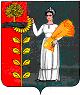 РОССИЙСКАЯ ФЕДЕРАЦИЯЛИПЕЦКАЯ ОБЛАСТЬПОСТАНОВЛЕНИЕГлавы администрации сельского поселения Талицкий сельсовет Добринского муниципального районаРОССИЙСКАЯ ФЕДЕРАЦИЯЛИПЕЦКАЯ ОБЛАСТЬПОСТАНОВЛЕНИЕГлавы администрации сельского поселения Талицкий сельсовет Добринского муниципального районаРОССИЙСКАЯ ФЕДЕРАЦИЯЛИПЕЦКАЯ ОБЛАСТЬПОСТАНОВЛЕНИЕГлавы администрации сельского поселения Талицкий сельсовет Добринского муниципального района31 декабря 2014г                с.Талицкий Чамлык                   № 57